公司簡介因應107年就業服務法修正(條文內容：就業服務法第5條第2項：雇主招募或僱用員工，不得有下列情事：…六、提供職缺之經常性薪資未達新臺幣四萬元而未公開揭示或告知其薪資範圍；罰則-違反上述規定，處新臺幣六萬元以上三十萬元以下罰鍰。因為職缺都會公告，為避免廠商觸法，建請廠商務必列出職缺薪資範圍。(資料請以一頁為限)公司名稱富泰空調科技股份有限公司攤位編號科技10公司地址新竹縣湖口鄉新竹工業區光復路58-1號統一編號23696142負責人郭肇傑員工人數250連絡人姜先生連絡電話03-6105668E-mailjerry.chiang@air-tech.com.tw jerry.chiang@air-tech.com.tw jerry.chiang@air-tech.com.tw 公司網址     QR Codehttps://www.air-tech.com.tw/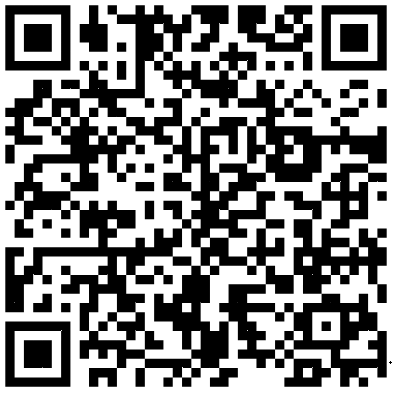 https://www.air-tech.com.tw/https://www.air-tech.com.tw/服務項目1.無塵無菌設備設計∕製造∕安裝∕銷售。2.無塵室自動化倉儲系統設計∕製造∕安裝∕銷售。3.空氣過濾網製造∕安裝∕銷售。4.設備之售後維修、保養。5.Stocker之維修、保養。6.Clean supply產品之代理、販賣。1.無塵無菌設備設計∕製造∕安裝∕銷售。2.無塵室自動化倉儲系統設計∕製造∕安裝∕銷售。3.空氣過濾網製造∕安裝∕銷售。4.設備之售後維修、保養。5.Stocker之維修、保養。6.Clean supply產品之代理、販賣。1.無塵無菌設備設計∕製造∕安裝∕銷售。2.無塵室自動化倉儲系統設計∕製造∕安裝∕銷售。3.空氣過濾網製造∕安裝∕銷售。4.設備之售後維修、保養。5.Stocker之維修、保養。6.Clean supply產品之代理、販賣。勞動權益勞、健保 勞退 休假制度_一週二日_(凡屬勞動基準法規訂定之項目請填入此欄位)勞、健保 勞退 休假制度_一週二日_(凡屬勞動基準法規訂定之項目請填入此欄位)勞、健保 勞退 休假制度_一週二日_(凡屬勞動基準法規訂定之項目請填入此欄位)福利制度年終獎金與年中紅利（按營運狀況與個人績效評比）、三節禮金、生日禮金、國內／外旅遊（符合資格享補助、提供旅遊假）、尾牙活動／獎金（另還有現場現金抽獎）、部門聚餐補助、社團活動與補助、下午茶、福委活動、員工停車位、公務門號、特約商店、內部講師鐘點費、生育津貼、免費美味午餐、團體保險、專業證照獎金、員工餐廳與休息室。是否進用身心障礙人員是福利制度年終獎金與年中紅利（按營運狀況與個人績效評比）、三節禮金、生日禮金、國內／外旅遊（符合資格享補助、提供旅遊假）、尾牙活動／獎金（另還有現場現金抽獎）、部門聚餐補助、社團活動與補助、下午茶、福委活動、員工停車位、公務門號、特約商店、內部講師鐘點費、生育津貼、免費美味午餐、團體保險、專業證照獎金、員工餐廳與休息室。是否進用外籍生否公司簡介【歡迎上班族、原住民、新鮮人、二度就業等社會人士踴躍應徵】本公司成立於中華民國79年，主要為國內多位專攻先進空調系統的技術團隊結合日本最具規模的無塵無菌室設備專家「日本AIRTECH株式會社」共同合資創立，引進最先進的無塵無菌室設備設計/製造專有技術，生產高品質的無塵無菌室設備，秉持「富重致遠，穩若泰山」精神，為貢獻臺灣本地產業及提升產業技術而努力。成立30多年至今榮獲多項認證與榮耀，不僅通過ISO:9001、45001、50001並榮獲鄧白氏台灣第九屆中小企業ESG永續績優獎，朝向永續經營、回饋社會的道路邁進。【歡迎上班族、原住民、新鮮人、二度就業等社會人士踴躍應徵】本公司成立於中華民國79年，主要為國內多位專攻先進空調系統的技術團隊結合日本最具規模的無塵無菌室設備專家「日本AIRTECH株式會社」共同合資創立，引進最先進的無塵無菌室設備設計/製造專有技術，生產高品質的無塵無菌室設備，秉持「富重致遠，穩若泰山」精神，為貢獻臺灣本地產業及提升產業技術而努力。成立30多年至今榮獲多項認證與榮耀，不僅通過ISO:9001、45001、50001並榮獲鄧白氏台灣第九屆中小企業ESG永續績優獎，朝向永續經營、回饋社會的道路邁進。【歡迎上班族、原住民、新鮮人、二度就業等社會人士踴躍應徵】本公司成立於中華民國79年，主要為國內多位專攻先進空調系統的技術團隊結合日本最具規模的無塵無菌室設備專家「日本AIRTECH株式會社」共同合資創立，引進最先進的無塵無菌室設備設計/製造專有技術，生產高品質的無塵無菌室設備，秉持「富重致遠，穩若泰山」精神，為貢獻臺灣本地產業及提升產業技術而努力。成立30多年至今榮獲多項認證與榮耀，不僅通過ISO:9001、45001、50001並榮獲鄧白氏台灣第九屆中小企業ESG永續績優獎，朝向永續經營、回饋社會的道路邁進。職務名稱人數主要資格條件（例如：學歷及系所、技能、語文、證照等）待遇(禁面議及低於勞基法薪資)工作內容工作地點備註機構設計工程師2AUTO-CAD3D軟體能配合國內外出差或輪調34,000元以上1.產品規劃2.成本報價3.BOM表建立4 異常處理5.主管交辦事項新竹縣湖口工業區電控設計工程師1CADPLC撰寫能力工業配線能力能配合國內外出差或輪調35,000元以上1.電路設計規劃2.BOM料件選用3.PLC程式撰寫4.主管交辦事項新竹縣湖口工業區組立工程師(二處)1堆高機操作技術士加分30,000元以上1.現場組裝及管理2.文書報告製作3.主管交辦事項新竹縣湖口工業區組立工程師(二處)1具備基礎視圖能力具備文書處理能力堆高機操作人員證照30,000元以上1.產品組裝2.工作日誌建檔3.達成產能及出貨目標4.執行及修正標準生產流程5.案件出貨清點、包裝確認、載運聯絡、文件對應6.出口木箱釘製相關事務聯絡7. 主管交辦事項新竹縣湖口工業區CNC工程師1-2堆高機操作技術士加分30,000元以上1.機台操作2.協助主管交辦事項新竹縣湖口工業區